       PREENCHER PREFERENCIALMENTE POR DIGITAÇÃO OU EM LETRA BASTÃO LEGÍVEL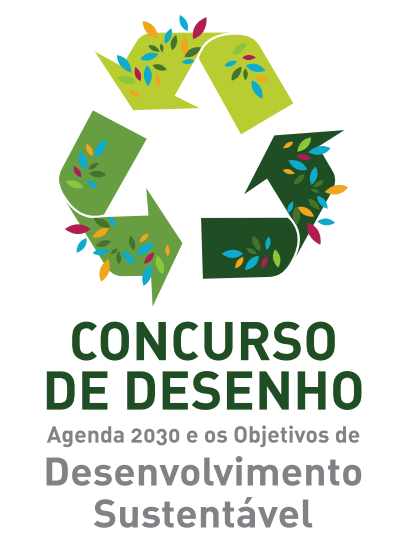 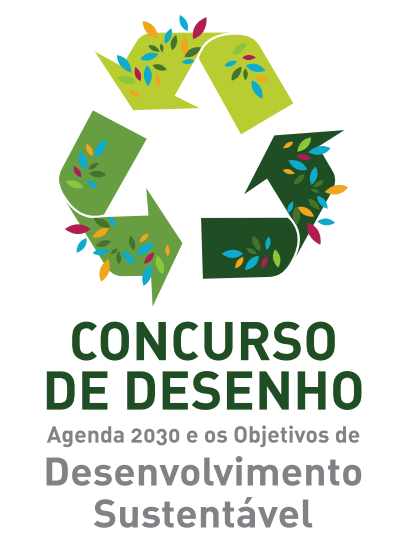 